DODATEK Č. 1 KE SMLOUVĚ O POSKYTNUTÍ ZVÝHODNĚNÉ SLUŽBY Z PROJEKTU NOVÉ MARKETINGOVÉ MODELY VELETRŽNÍCH ÚČASTÍ„Prezentace MSP na specializovaných výstavách a veletrzích v rámci společné české účasti na – Chillventa 2018, Norimberk, Německo, 2018/083N, 16. – 18. 10. 2018“SMLUVNÍ STRANYČeská agentura na podporu obchodu/CzechTradepříspěvková organizace nezapsaná v obchodním rejstříkuse sídlem Dittrichova 21, Praha 2, PSČ 128 01, IČO: 000 01 171(„Realizátor projektu“)a Kovodružstvo v.d. StrážovRegistrační číslo účastníka: 03/2018/083Nspolečnost založená a existující podle právního řádu České republiky, se sídlem 340 21 Strážov 146, IČO: 28932, DIČ: CZ00028932zapsaná v obchodním rejstříku vedeném u Krajského soudu v Plzni, oddíl DrXXVI, vložka 13 („Příjemce podpory“ nebo ,,MSP“)uzavírají níže uvedeného dne tento dodatek:Smluvní strany uzavřely dne 8. 8. 2018 SMLOUVU O POSKYTNUTÍ ZVÝHODNĚNÉ SLUŽBY („Smlouva“), která byla zveřejněna v registru smluv pod číslem 59094999, na jejímž základě se Realizátor projektu zavázal Příjemci podpory poskytnout zvýhodněnou službu ve formě finanční spoluúčasti na úhradě části nákladů vynaložených v souvislosti s jeho účastí na veletrhu konaném dne 16. – 18. 10. 2018 v Norimberku, Německo.Podpora se poskytuje ve výši dle čl. 3.1 Smlouvy.Dle čl. 4.1 písm. k) Smlouvy, v případě, že se konečná výše finanční spoluúčasti bude lišit od částky uvedené v článku 3.1 Smlouvy, uzavřou strany dodatek ke Smlouvě, na základě kterého bude upravena konečná výše finanční spoluúčasti na základě Závěrečného vyúčtování. Závěrečné vyúčtování je přílohou tohoto dodatku.Jelikož konečná výše finanční spoluúčasti Realizátora projektu se ve smyslu odst. 3 tohoto dodatku liší od částky uvedené v článku 3.1 Smlouvy, smluvní strany uzavírají tento dodatek. Smluvní strany se dohodly, že v souladu s čl. 4.1 písm. k) Smlouvy je konečná výše finanční spoluúčasti Realizátora projektu na úhradě nákladů spojených s realizací Účasti MSP 63 024,87 Kč (slovy: šedesát tři tisíc dvacet čtyři korun českých osmdesát sedm haléřů), dle Závěrečného vyúčtování, které bylo schváleno rozhodnutím ŘV a ŘO dne 7. 5. 2019.Definice používané v tomto dodatku jsou definicemi Smlouvy.Tento dodatek nabývá platnosti dnem podpisu oběma smluvními stranami a účinnosti nejdříve dnem uveřejnění v registru smluv.Smluvní strany shodně prohlašují, že si tento dodatek před podepsáním přečetly a že byl uzavřen podle jejich pravé a svobodné vůle, určitě, vážně a srozumitelně, což stvrzují svými podpisy.Příloha č. 1 Rozpočet – závěrečné vyúčtování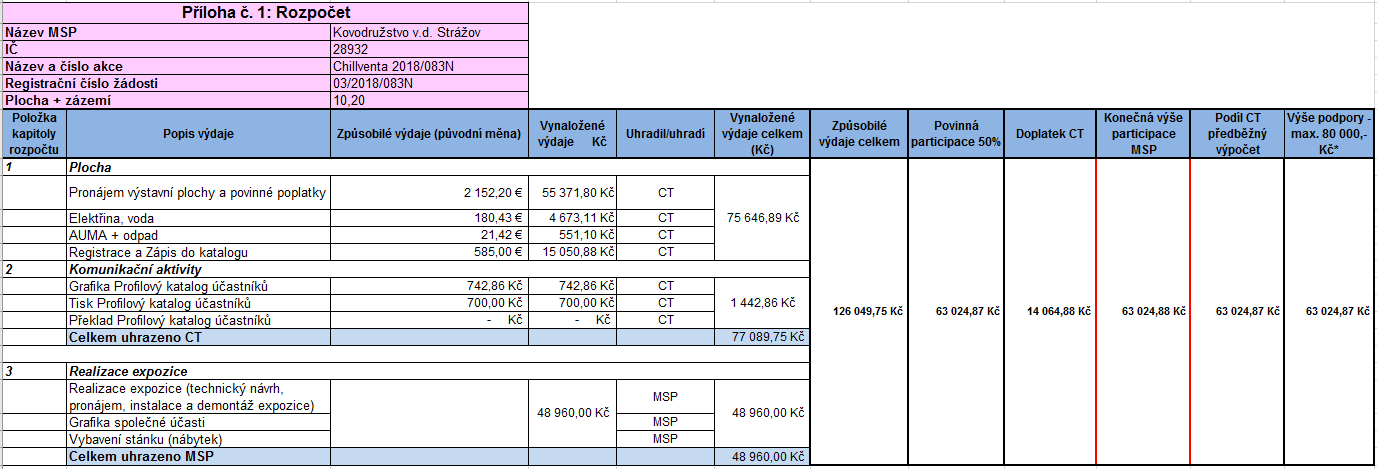 Česká agentura na podporu obchodu/CzechTradeKovodružstvo v.d. StrážovMísto: PrahaDatum: Místo: StrážovDatum: 13.5.2019______________________________________________________________________________Jméno: Ing. Lenka Sokoltová, MBAFunkce: Zástupce generálního řediteleJméno: Ing. Václav ValterFunkce: předseda představenstva_______________________________________Jméno: Petr PreslFunkce: místopředseda představenstva